Кірістер мен мүлікті жалпыға бірдей декларациялау	«Салық және бюджетке төленетін басқа да міндетті төлемдер туралы «Қазақстан Республикасының Кодексін (Салық кодексі) қолданысқа енгізу туралы» Қазақстан Республикасының 2017 жылғы                                   25 желтоқсандағы № 121-VI ҚРЗ Заңының               45-1-бабы негізінде Қазақстанда жалпыға бірдей декларациялау 4 кезеңде енгізіледі.	1-кезең - 2021 жылғы 1 қаңтардан бастап:	 - жауапты мемлекеттік лауазымды атқаратын адамдар мен олардың жұбайлары (зайыптары);	- мемлекеттік функцияларды орындауға уәкілеттік берілген адамдар мен олардың жұбайлары (зайыптары); 	- мемлекеттік функцияларды орындауға уәкілеттік берілген адамдарға теңестірілген адамдар мен олардың жұбайлары (зайыптары);	- «Қазақстан Республикасындағы сайлау туралы» Қазақстан Республикасының Конституциялық Заңына және «Сыбайлас жемқорлыққа қарсы іс-қимыл туралы», «Қазақстан Республикасындағы банктер және банк қызметі туралы», «Сақтандыру қызметі туралы», «Бағалы қағаздар нарығы туралы» Қазақстан Республикасының заңдарына сәйкес декларацияны табыс ету міндеті жүктелген тұлғалар.	 2-кезең - 2023 жылғы 1 қаңтардан бастап:          - мемлекеттік мекемелердің қызметкерлері (білім беру, денсаулық сақтау, мәдениет, спорт және т. б. салаларын қоса алғанда) және олардың жұбайлары; квазимемлекеттік сектор субъектілерінің жұмыскерлері мен олардың жұбайлары;3-кезең - 2024 жылғы 1 қаңтардан бастап:- заңды тұлғалардың басшылары, құрылтайшылары (қатысушылары) және олардың жұбайлары; дара кәсіпкерлер және олардың жұбайлары;4-кезең-2025 жылғы 1 қаңтардан бастап:-  азаматтардың қалған санаттары.Мемлекеттің басым міндеттерінің бірі салық салуды нақты және сауатты басқару болып табылады, себебі елдің салық саясатының тиімділігі осы процесті ұйымдастыру деңгейіне байланысты. Салықтарды өндіру - мемлекеттің ежелгі функциясы және қоғамның экономикалық және әлеуметтік даму жолындағы дамуының негізгі шарттарының бірі. Халықаралық тәжірибе көрсетіп отырғандай, көлеңкелі экономиканың мөлшерін азайту мақсатында жеке тұлғалардың кірістеріне салық салуды толық ауқымды әкімшілендіру міндетін шешудің маңызды шарты халықтың кірістері мен мүлкін жалпыға бірдей декларациялау болып табылады.Салық төлеушілер қандай есептілікті табыс етеді?Декларациялау жүйесіне кірген кезде активтер мен міндеттемелер туралы декларация (250.00-нысан) табыс етіледі.Кейіннен халық жыл сайын кірістері мен мүлкі туралы декларацияны (270.00-нысан) тапсыратын болады.Декларацияны тапсыру мерзімдері	Активтер мен міндеттемелер туралы декларация тұрғылықты (болатын) жері бойынша ұсынылады:	1) қағаз жеткізгіште табыс етілген жағдайда – декларацияны табыс ету жөніндегі міндеттеме туындаған ағымдағы жылғы 15 шілдеден кешіктірмей табыс етіледі;	2) электрондық түрде табыс етілген жағдайда – декларацияны табыс ету жөніндегі міндеттеме туындаған ағымдағы жылғы 15 қыркүйектен кешіктірмей табыс етіледі.	Декларацияны табыс етудің осы мерзімдері:	Сайланбалы лауазымға кандидаттар болып табылатын адамдар, сондай-ақ олардың жұбайлары ретінде декларацияны табыс ететін адамдарға қолданылмайды, , мемлекеттік лауазымға не мемлекеттік немесе оларға теңестірілген функцияларды орындауға байланысты лауазымға КАНДИДАТТАР болып табылатын адамдарды, сондай-ақ олардың жұбайлары ұсыну мерзімі басталатын айдың бірінші күнгі мәліметтерді,  банктің, сақтандыру (қайта сақтандыру) ұйымының, инвестициялық портфельді басқарушының ірі қатысушылары болуға тілек білдірген адамдар декларация табыс етілген айдың бірінші күніндегі мәліметтерді көрсетеді.Активтер мен міндеттемелер туралы декларацияны табыс ету тәсілдері	Электрондық түрде – «Салық төлеушінің кабинеті» Мемлекеттік кірістер комитетінің web-порталы арқылы (cabinet.salyk.kz), «электрондық үкімет» порталы (egov.kz), eSalyqazamat мобильді қосымшасы арқылы.	Қағаз жеткізгіште - мемлекеттік кірістер органдарына келу тәртібімен не пошта арқылы тапсырыс хатпен жіберіледі.ҚР ҚР МКК сенім телефоны8 (7172) 71-80-05ҚР ҚМ МКК интернет-ресурсwww.kgd.gov.kzҚР ҚМ МКК аккаунттары:Facebookhttps://www.facebook.com/kgd.gov.kzInstagramhttps://www.instagram.com/press_kyzmet_kgd/Twitterhttps://twitter.com/@KGD_MF_RKTelegram канал                      https://t.me/kgdmfrkYou Tube kgd.gov.kzҚР ҚМ ММК Байланыс-орталығы1414 (қосымша нөмір 3)ТІЖ сұрақтары бойынша Telegram чат@snt_approval_botҚР ҚМ ММК кеңсенің Telegram чат @KGD_KANTSELYARIYAbot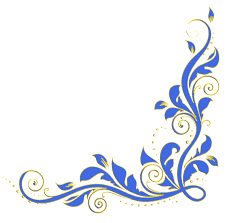 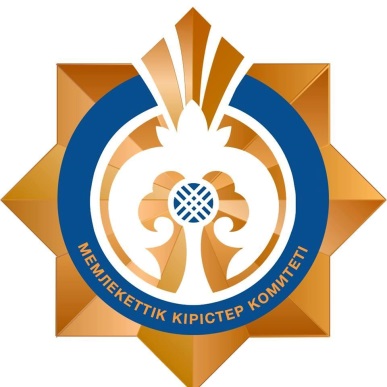 Қазақстан РеспубликасыҚаржы министрлігінің Мемлекеттік кірістер комитетіЖалпыға бірдей декларациялау2021 жылВсеобщее декларированиедоходов и имуществаНа основании статьи 45-1 Закона Республики Казахстан от 25 декабря 2017 года № 121-VI ЗРК «О введении в действие Кодекса Республики Казахстан «О налогах и других обязательных платежах в бюджет» (Налоговый кодекс)» всеобщее декларирование в Казахстане вводится в 4 этапа. этап – с 1 января 2021 года:- лица, занимающие ответственную государственную должность, и их супруги;- лица, уполномоченные на выполнение государственных функций, и их супруги;- лица, приравненные к лицам, уполномоченным на выполнение государственных функций, и их супруги;- лица, на которых возложена обязанность по представлению декларации в соответствии с Конституционным законом Республики Казахстан «О выборах в Республики Казахстан» и законами Республики Казахстан «О противодействии коррупции», «О банках и банковской деятельности в Республики Казахстан», «О страховой деятельности», «О рынке ценных бумаг».этап – с 1 января 2023 года:- работники государственных учреждений  (включая сферу образования, здравоохранения, культуры, спорта и т.д.) и их супруги; работники субъектов квазигосударственного сектора и их супруги;этап – с 1 января 2024 года:- руководители, учредители (участники) юридических лиц и их супруги; индивидуальные предприниматели и их супруги;4  этап – с 1 января 2025 года:- оставшиеся категории граждан.Одной из приоритетных задач государства является четкое и грамотное управление налогообложением, так как именно от уровня организации данного процесса зависит эффективность налоговой политики страны.  Взимание налогов – древнейшая функция государства и одно из основных условий развития общества на пути к экономическому и социальному развитию. Как показывает международный опыт, важным условием для решения задачи полномасштабного администрирования налогообложения доходов физических лиц в целях снижения размеров теневой экономики является всеобщее декларирование доходов и имущества населения.Какую отчетность представляет налогоплательщикиПри вхождении в систему декларирования будет представляться декларация об активах и обязательствах (форма 250.00).В последующем, население будет сдавать ежегодно декларацию о доходах и имуществе (форма 270.00). Сроки представления декларацииДекларация об активах и обязательствах представляется по месту жительства (пребывания):1) в случае представления на бумажном носителе – не позднее 15 июля текущего года, в котором возникло обязательство по представлению декларации;2) в случае представления в электронном виде – не позднее 15 сентября текущего года, в котором возникло обязательство по представлению декларации.Данные сроки представления декларации не распространяются на лиц, которые представляют декларацию в качестве:Лица, являющиеся КАНДИДАТАМИ на выборную должность, а также их супруги, сведения указывают на первое число месяца начала срока выдвижения, лица, являющиеся КАНДИДАТАМИ на государственную должность либо должность, связанную с выполнением государственных или  приравненных к ним функций, а также их супруги, лица, желающие стать крупными участниками банка,  страховой (перестраховочной) организации, управляющего инвестиционным портфелем, указывают сведения на первое число месяца представления декларации.Способы представления Декларации об активах и обязательствахВ электронном виде – через web-портал Комитета государственных доходов «Кабинет налогоплательщика»      (cabinet.salyk.kz), Портал «электронного правительства» (egov.kz), через мобильное приложение eSalyqazamat.На бумажном носителе – в органы государственных доходов в явочном порядке либо по почте заказным письмом.Телефон доверия КГД МФ РК8 (7172) 71-80-05Интернет-ресурс КГД МФ РКwww.kgd.gov.kzАккаунты КГД МФ РК:Facebookhttps://www.facebook.com/kgd.gov.kzInstagram https://www.instagram.com/press_kyzmet_kgd/Twitterhttps://twitter.com/@KGD_MF_RKTelegram каналhttps://t.me/kgdmfrkYou Tubekgd.gov.kzКонтакт – центр КГД МФ РК1414 (добавочный номер 3)Telegram чат по вопросам СНТ@snt_approval_botTelegram чат канцелярии КГД МФ РК@KGD_KANTSELYARIYAbotКомитет государственных доходов Министерства финансов Республики КазахстанВсеобщее декларирование2021 год